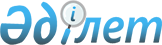 О внесении изменения в приказ Министра обороны Республики Казахстан от 4 сентября 2012 года № 499 "Об утверждении Инструкции по нанесению государственных, регистрационных и дополнительных опознавательных знаков на воздушные суда государственной авиации Республики Казахстан"Приказ Министра обороны Республики Казахстан от 2 декабря 2020 года № 675. Зарегистрирован в Министерстве юстиции Республики Казахстан 3 декабря 2020 года № 21719
      ПРИКАЗЫВАЮ:
      1. Внести в приказ Министра обороны Республики Казахстан от 4 сентября 2012 года № 499 "Об утверждении Инструкции по нанесению государственных, регистрационных и дополнительных опознавательных знаков на воздушные суда государственной авиации Республики Казахстан" (зарегистрирован в Реестре государственной регистрации нормативных правовых актов Республики Казахстан за № 8246, опубликован в газете "Казахстанская правда" 26 октября 2013 года № 302 (27576)) следующее изменение:
      Инструкцию по нанесению государственных, регистрационных и дополнительных опознавательных знаков на воздушные суда государственной авиации Республики Казахстан, утвержденную указанным приказом, изложить в новой редакции, согласно приложению к настоящему приказу.
      2. Управлению главнокомандующего Силами воздушной обороны Вооруженных Сил Республики Казахстан в установленном законодательством Республики Казахстан порядке обеспечить:
      1) государственную регистрацию настоящего приказа в Министерстве юстиции Республики Казахстан;
      2) размещение настоящего приказа на интернет-ресурсе Министерства обороны Республики Казахстан после его официального опубликования;
      3) направление сведений в Юридический департамент Министерства обороны Республики Казахстан об исполнении мероприятий, предусмотренных подпунктами 1) и 2) настоящего пункта в течение десяти календарных дней со дня государственной регистрации.
      3. Контроль за исполнением настоящего приказа возложить на курирующего заместителя Министра обороны Республики Казахстан.
      4. Настоящий приказ вводится в действие по истечении десяти календарных дней после дня его первого официального опубликования.
      "СОГЛАСОВАН"
Министерство внутренних дел
Республики Казахстан
      "СОГЛАСОВАН"
Комитет национальной безопасности
Республики Казахстан Инструкция по нанесению государственных, регистрационных и дополнительных опознавательных знаков на воздушные суда государственной авиации Республики Казахстан Глава 1. Общие положения
      1. Настоящая Инструкция по нанесению государственных, регистрационных и дополнительных опознавательных знаков на воздушные суда государственной авиации Республики Казахстан (далее – Инструкция) детализирует нанесение государственных, регистрационных и дополнительных опознавательных знаков на воздушные суда государственной авиации Республики Казахстан (далее – государственная авиация).
      2. Выполнение полетов на воздушных судах государственной авиации, занесенных в Реестр воздушных судов государственной авиации Республики Казахстан и допущенных к полетам, производится только после нанесения на них опознавательных знаков в соответствии с настоящей Инструкцией.
      3. На воздушные суда государственной авиации наносятся опознавательные знаки, которые подразделяются на основные и дополнительные (символы, надписи, эмблемы).
      4. Основной опознавательный знак определяет ведомственную принадлежность воздушного судна и представляет собой символ (эмблему) Вооруженных Сил, других войск и воинских формирований Республики Казахстан.
      5. Дополнительные опознавательные знаки определяют принадлежность воздушного судна к соответствующему республиканскому государственному учреждению. Дополнительными опознавательными знаками воздушных судов государственной авиации являются:
      1) бортовые номера;
      2) надписи "ҚАЗАҚСТАН ӘӘК", "KAZAKHSTAN AIR FORCE" и "KAZAKHSTAN";
      3) изображения Государственного флага и Государственного герба Республики Казахстан;
      4) изображение Красного полумесяца;
      5) эмблема эксплуатанта;
      6) обозначение типа воздушного судна;
      7) полосы.
      6. Опознавательные знаки наносятся водостойкой краской, не меняющей цвета от воздействия атмосферных условий и не стирающейся в процессе эксплуатации воздушного судна.
      Для поддержания соответствующего цвета в процессе эксплуатации опознавательные знаки подкрашиваются по мере износа (стирания).
      7. Все буквы, цифры и дефисы выполняются сплошными линиями и таким цветом, который обеспечивает хорошую контрастность с фоном. Ширина каждой буквы, цифры (кроме буквы I и цифры 1) и длина дефиса составляют две трети их высоты, а толщина линий – одну шестую. Каждая буква, цифра отделяется от предшествующей или последующей расстоянием, составляющей одну четвертую их высоты.
      8. При реализации (утилизации) и исключении воздушного судна из Реестра воздушных судов государственной авиации Республики Казахстан (кроме случаев передачи воздушного судна в музей и/или образовательные учреждения Республики Казахстан в качестве учебного пособия, а также установки на постамент) производится снятие (стирание) опознавательных знаков с воздушного судна, о чем составляется акт снятия (стирания) опознавательных знаков.
      Акт о снятии (стирании) опознавательных знаков составляется в произвольной форме, подписывается должностным лицом (летного или инженерно-технического состава), за которым закреплено воздушное судно и утверждается первым руководителем республиканского государственного учреждения. Глава 2. Нанесение опознавательных знаков на воздушные суда
      9. Основные опознавательные знаки воздушных судов государственной авиации Республики Казахстан и их типовые размеры приведены в приложении 1 к настоящей Инструкции.
      10. Основной опознавательный знак наносится:
      1) на самолеты-монопланы – на крылья сверху и снизу, а также на вертикальное оперение с обеих сторон согласно приложениям 2 и 3 к настоящей Инструкции;
      2) на самолеты-бипланы – на верхние крылья сверху, а на нижние крылья снизу, а также на вертикальное оперение с обеих сторон согласно приложению 4 к настоящей Инструкции;
      3) на вертолеты – на боковые поверхности фюзеляжа в ее задней части и днище фюзеляжа согласно приложениям 5 и 6 к настоящей Инструкции.
      11. При нанесении основного опознавательного знака на крыло самолета (сверху и снизу), направление полета орла должно быть по направлению к фюзеляжу самолета. Расстояние от центра символа до конца крыла составляет 0,1 – 0,2 размаха (длины) крыла, а расстояние от передней кромки крыла до вершины символа вместе с окантовкой составляет 50 – 150 миллиметров.
      12. При нанесении основного опознавательного знака на вертикальное оперение, направление полета орла на обеих сторонах должно совпадать с направлением полета самолета и наносится с таким расчетом, чтобы его концы находились на расстоянии 50 – 250 миллиметров от кромок обтекания киля и руля направления.
      На самолеты, имеющие двойное вертикальное оперение, основной опознавательный знак наносится на внешних сторонах вертикального оперения.
      На вертикальное оперение самолета с низким расположением горизонтального оперения основной опознавательный знак наносится в центре общей площади киля и руля направления выше стабилизатора, с высоким расположением горизонтального оперения – в центре площади киля ниже стабилизатора.
      13. Бортовой номер на воздушном судне обозначается двузначным числом и наносится на боковые поверхности фюзеляжа и/или вертикальное оперение самолета с двух сторон согласно приложению 7 к настоящей Инструкции.
      Установлены следующие цвета бортовых номеров: красный, черный, желтый. На воздушное судно, окрашенное в светлый цвет, наносится бортовой номер красного или черного цвета, а в темный или камуфлированный цвет – желтого цвета.
      14. На воздушных судах, осуществляющих перевозку руководящего состава Вооруженных Сил, других войск и воинских формирований Республики Казахстан и Комитета национальной безопасности Республики Казахстан допускается обозначение бортовых номеров несколькими цифрами, а также включать буквенные символы латинского алфавита согласно приложению 8 к настоящей Инструкции. При этом буквы и цифры наносятся в одном направлении со строительной горизонталью фюзеляжа перпендикулярно горизонтали и имеют одинаковую высоту не менее 300 миллиметров и не более 1000 миллиметров.
      15. Надписи "ҚАЗАҚСТАН ӘӘК", "KAZAKHSTAN AIR FORCE" и "KAZAKHSTAN" наносятся на боковые поверхности фюзеляжа самолета (на боевых самолетах в нижней части вертикального оперения) и хвостовое оперение вертолета с двух сторон заглавными буквами без орнамента согласно приложению 9 к настоящей Инструкции.
      16. На воздушные судна, осуществляющие перевозку Министра обороны Республики Казахстан наносятся только надпись "KAZAKHSTAN AIR FORCE" согласно приложению 10 к настоящей Инструкции.
      17. Изображения Государственного флага и Государственного герба Республики Казахстан наносятся, только на воздушные суда, осуществляющие перевозку руководящего состава Вооруженных Сил, других войск и воинских формирований Республики Казахстан и Комитета национальной безопасности Республики Казахстан.
      Расположение опознавательных знаков на воздушных судах, осуществляющих перевозку Министра обороны Республики Казахстан приведены в приложениях 11 и 12 к настоящей Инструкции.
      18. Изображение Красного полумесяца наносится на боковые поверхности и на днище фюзеляжа воздушного судна, привлекаемого для выполнения полетов по оказанию медицинской помощи и проведения санитарных мероприятий (на самолете дополнительно наносится сверху на крыльях посредине концевой части каждой плоскости) согласно приложениям 13, 14 и 15 к настоящей Инструкции.
      На воздушное судно, окрашенное в белый цвет, изображение Красного полумесяца наносится непосредственно на окрашенную поверхность, а на судно, окрашенное в другие цвета – в контуре белого.
      19. Размеры и места нанесения эмблемы эксплуатанта воздушных судов государственной авиации устанавливается по решению первого руководителя республиканского государственного учреждения.
      20. Обозначение типа воздушного судна наносится с обеих сторон фюзеляжа, прямым шрифтом, контрастным к фону.
      Рекомендуется сохранять обозначение типа воздушного судна, нанесенное заводом-изготовителем.
      21. На воздушные суда Комитета национальной безопасности Республики Казахстан дополнительно наносятся полосы шириной от 150 до 260 миллиметров. Полосы на самолетах наносятся на руле направления параллельно нервюрам с двух сторон ниже основного опознавательного знака и на руле высоты параллельно лонжерону сверху и снизу, а на вертолетах – вдоль верхнего края грузовых створок (рампы) согласно приложениям 16 и 17 к настоящей Инструкции.
      На темном фоне наносятся полосы белого цвета, а на светлом фоне – красного цвета.
      22. Расположение опознавательных знаков на воздушных судах Национальной гвардии Республики Казахстан приведены в приложениях 18, 19 и 20 к настоящей Инструкции.
      23. Нанесение опознавательных знаков на беспилотные летательные аппараты являются такими же, как и для самолетов. Глава 3. Требования, предъявляемые к схеме внешней окраски воздушных судов
      24. Схема внешней окраски воздушных судов выполняется в масштабе 1:100, в четырех проекциях: вид слева, справа, сверху и снизу. Допускается выполнение схем окраски в масштабе 1:200 или 1:250.
      25. На схеме указывается: внешняя окраска воздушного судна, расположение и цветовое сочетание опознавательных знаков.
      26. Требования, предъявляемые к описанию внешней окраски воздушных судов:
      1) фюзеляж – указать цвет окраски нижних и верхних частей, расположение, цвет и размеры бортовых полос (при наличии);
      2) крыло и горизонтальное оперение – указать цвет окраски верхних и нижних поверхностей, законцовок;
      3) вертикальное оперение – указать цвет окраски киля и руля направления, расположение, цвет и размеры полос (при наличии);
      4) расположение опознавательных знаков согласно главы 2 настоящей Инструкции. ОСНОВНОЙ ОПОЗНАВАТЕЛЬНЫЙ ЗНАК ВООРУЖЕННЫХ СИЛ РЕСПУБЛИКИ КАЗАХСТАН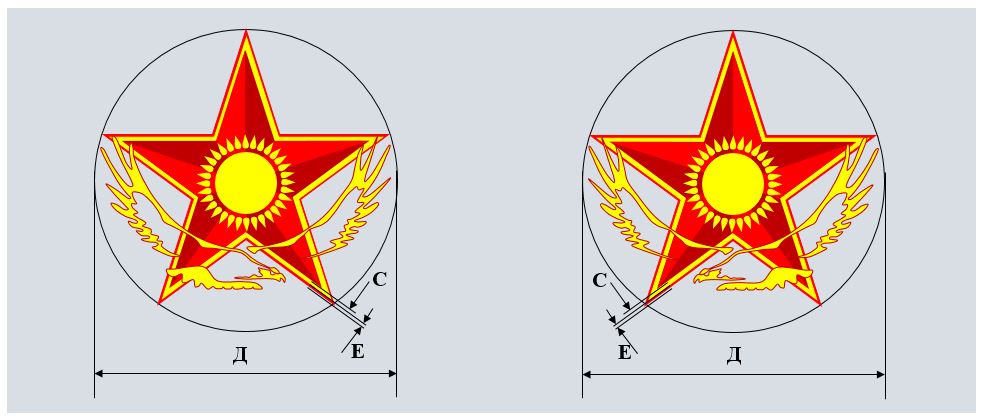 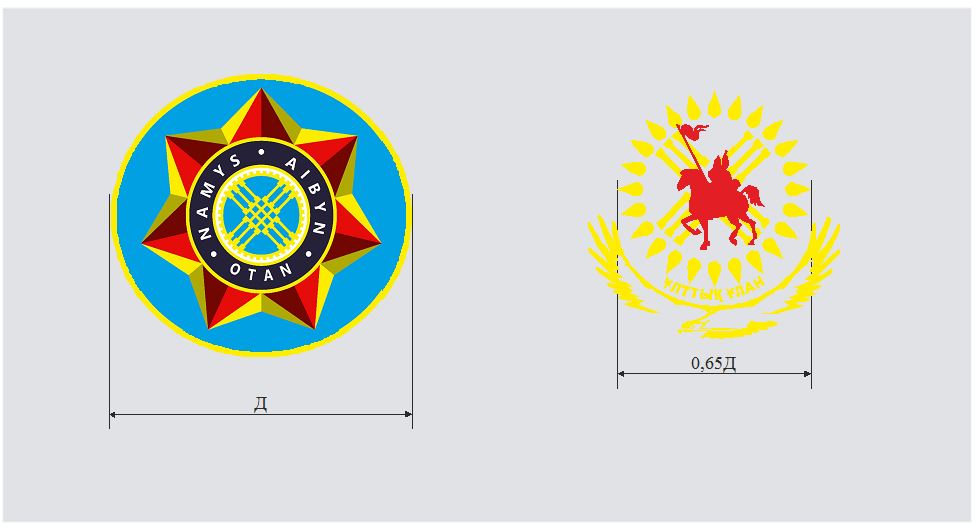  РАСПОЛОЖЕНИЕ ОСНОВНЫХ ОПОЗНАВАТЕЛЬНЫХ ЗНАКОВ НА БОЕВЫХ САМОЛЕТАХ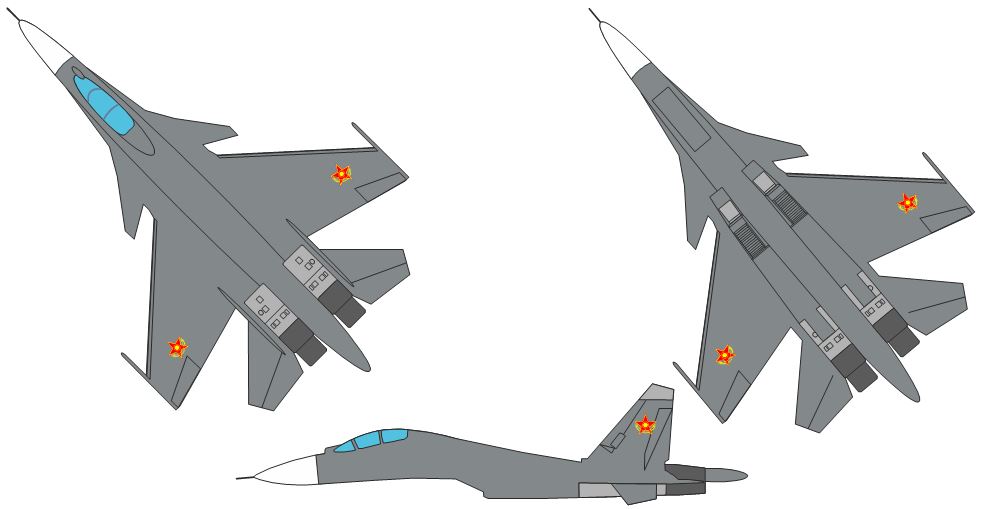  РАСПОЛОЖЕНИЕ ОСНОВНЫХ ОПОЗНАВАТЕЛЬНЫХ ЗНАКОВ НА ВОЕННО-ТРАНСПОРТНЫХ САМОЛЕТАХ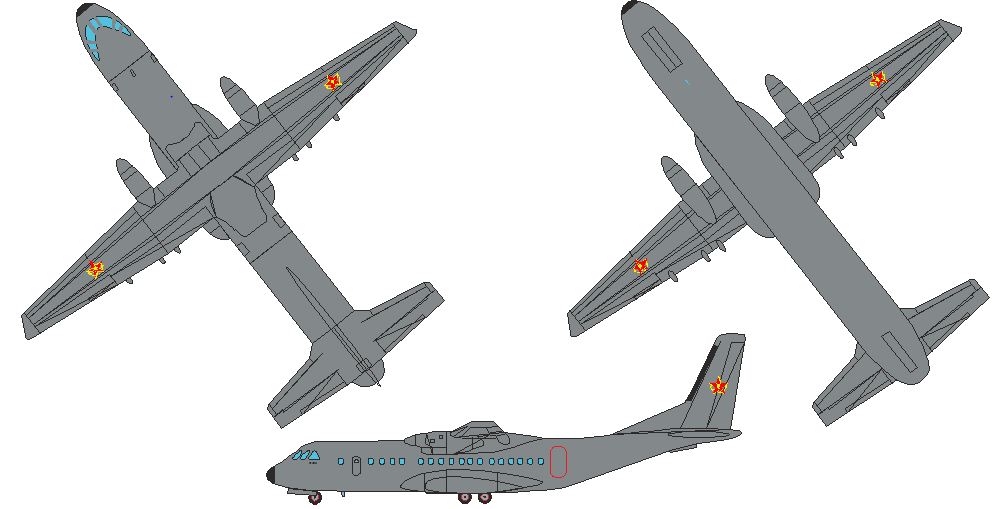  РАСПОЛОЖЕНИЕ ОСНОВНЫХ ОПОЗНАВАТЕЛЬНЫХ ЗНАКОВ НА САМОЛЕТАХ-БИПЛАНАХ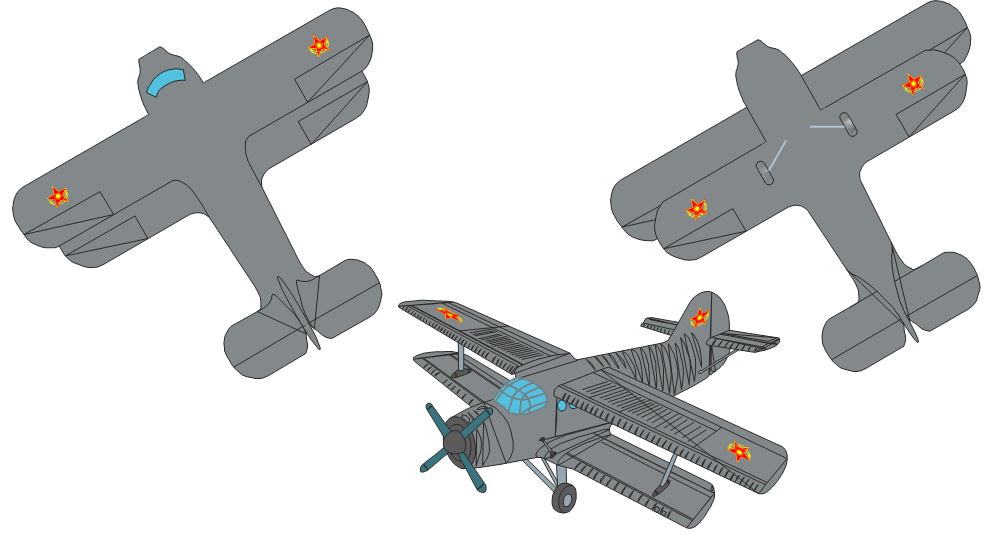  РАСПОЛОЖЕНИЕ ОСНОВНЫХ ОПОЗНАВАТЕЛЬНЫХ ЗНАКОВ НА ТРАНСПОРТНО-БОЕВЫХ ВЕРТОЛЕТАХ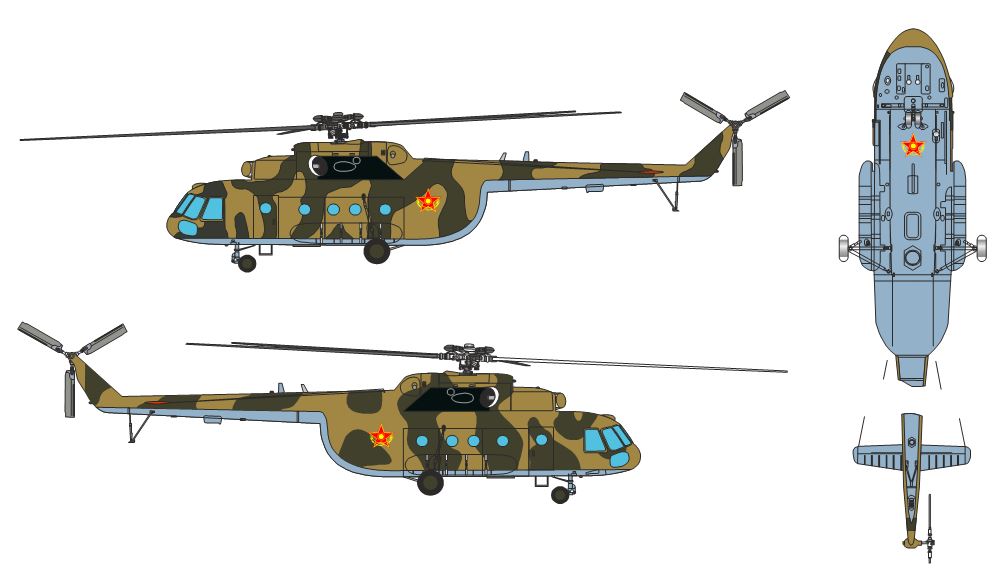  РАСПОЛОЖЕНИЕ ОСНОВНЫХ ОПОЗНАВАТЕЛЬНЫХ ЗНАКОВ НА БОЕВЫХ ВЕРТОЛЕТАХ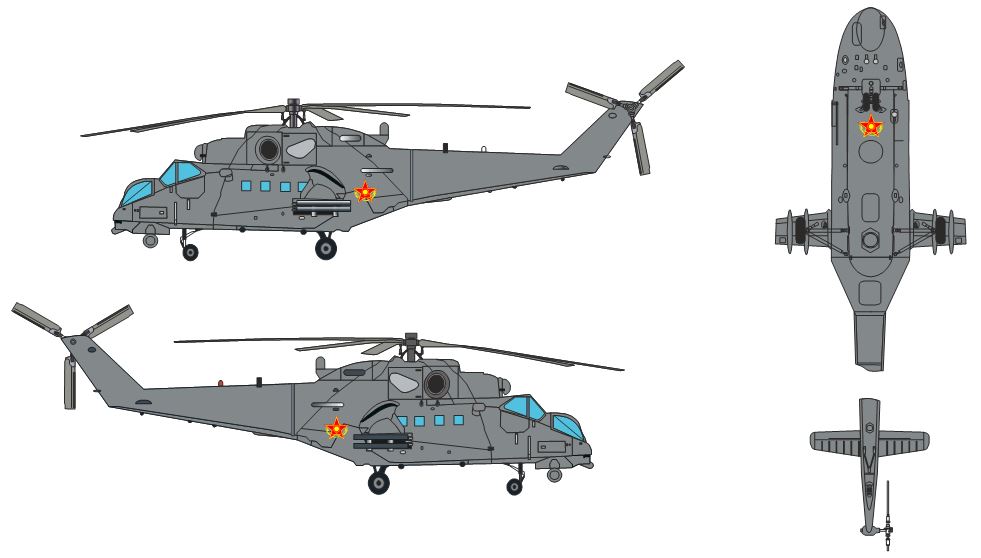  ПОРЯДОК НАНЕСЕНИЯ БОРТОВЫХ НОМЕРОВ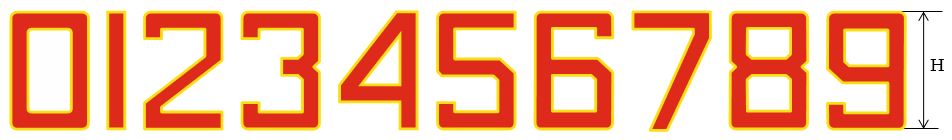  РАСПОЛОЖЕНИЕ БОРТОВЫХ НОМЕРОВ НА БОЕВЫХ САМОЛЕТАХ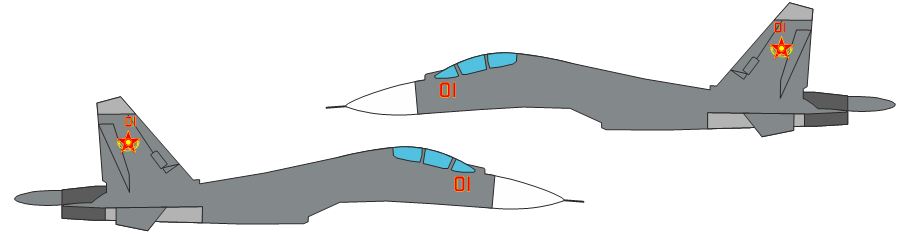  РАСПОЛОЖЕНИЕ БОРТОВЫХ НОМЕРОВ НА ВОЕННО-ТРАНСПОРТНЫХ САМОЛЕТАХ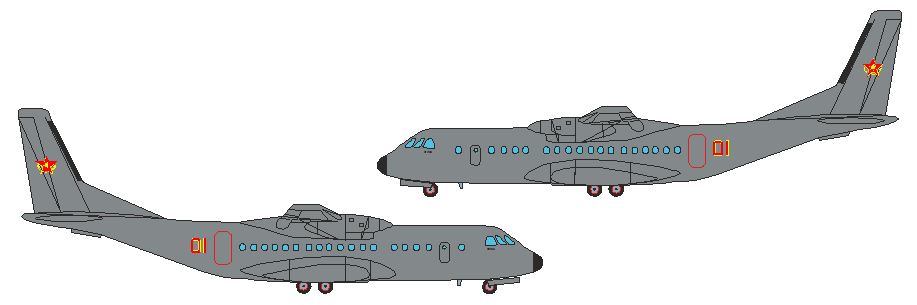  РАСПОЛОЖЕНИЕ БОРТОВЫХ НОМЕРОВ НА САМОЛЕТАХ-БИПЛАНАХ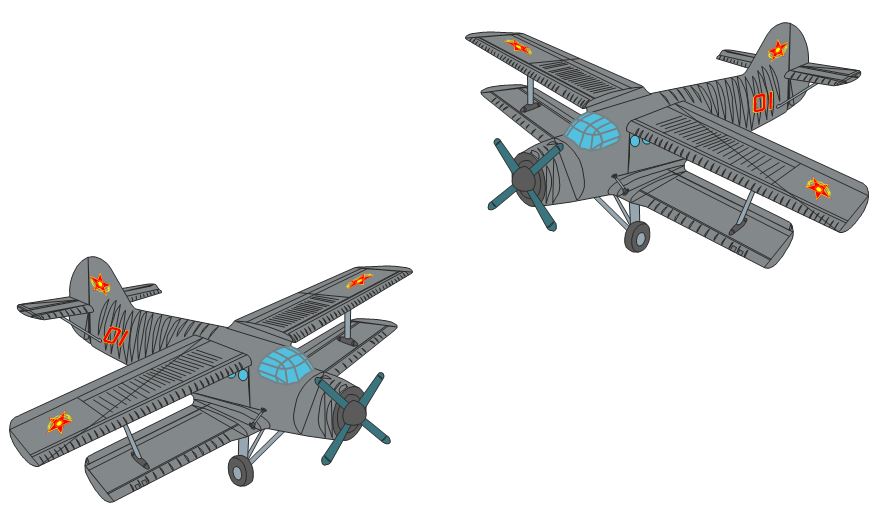  РАСПОЛОЖЕНИЕ БОРТОВЫХ НОМЕРОВ НА ТРАНСПОРТНО-БОЕВЫХ ВЕРТОЛЕТАХ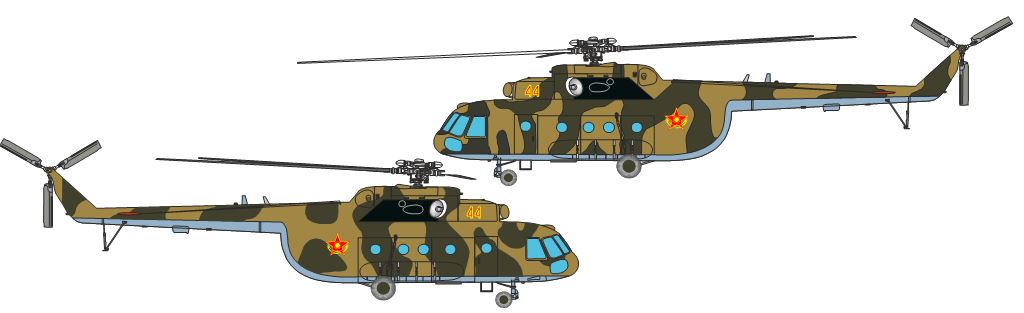  РАСПОЛОЖЕНИЕ БОРТОВЫХ НОМЕРОВ НА БОЕВЫХ ВЕРТОЛЕТАХ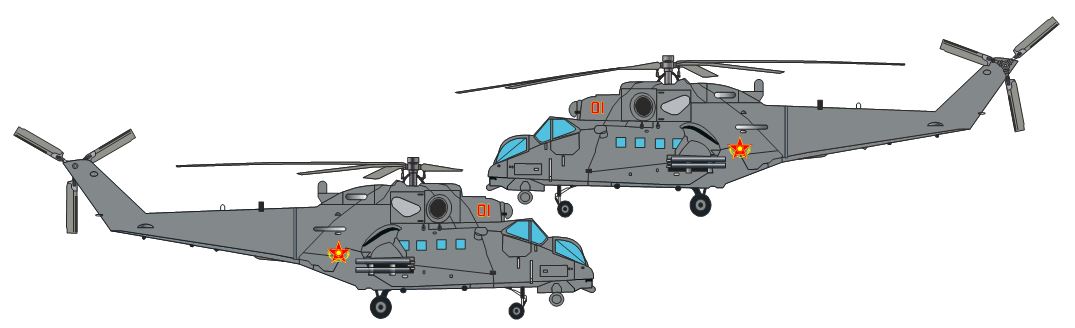  РАСПОЛОЖЕНИЕ БОРТОВЫХ НОМЕРОВ НА ВОЗДУШНЫХ СУДАХ, ОСУЩЕСТВЛЯЮЩИХ ПЕРЕВОЗКУ РУКОВОДЯЩЕГО СОСТАВА ВООРУЖЕННЫХ СИЛ, ДРУГИХ ВОЙСК И ВОИНСКИХ ФОРМИРОВАНИЙ РЕСПУБЛИКИ КАЗАХСТАН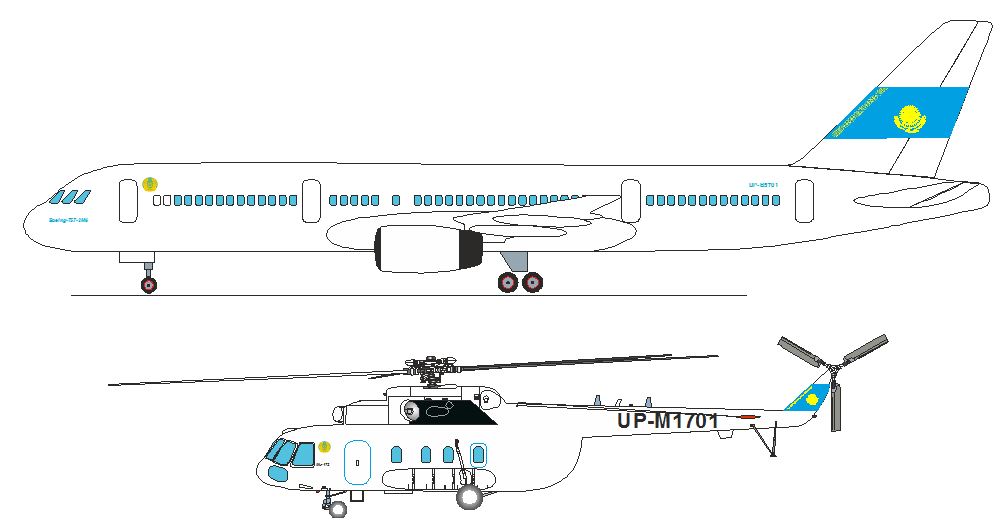  ПОРЯДОК НАНЕСЕНИЯ НАДПИСЕЙ Размеры для нанесения на боевых самолетах и вертолетах (шрифт - Arial, стиль шрифта - жирный, размер шрифта - 460 п., толщина абриса - 4 мм)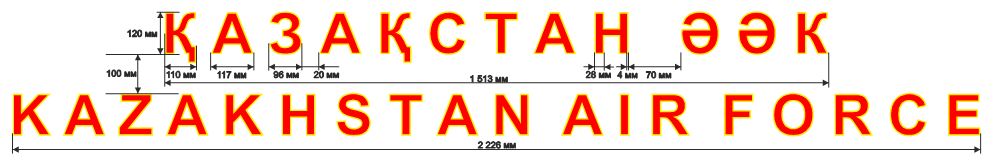  Размеры для нанесения на военно-транспортных самолетах (шрифт - Arial, стиль шрифта - жирный, размер шрифта - 570 п., толщина абриса - 6 мм)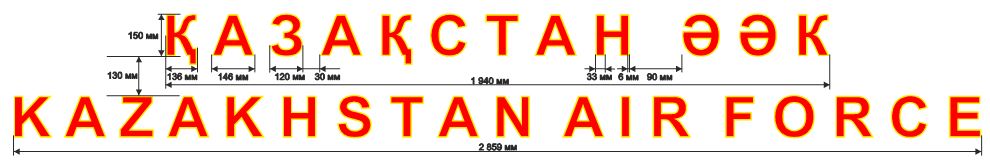  РАСПОЛОЖЕНИЕ НАДПИСЕЙ НА БОЕВЫХ САМОЛЕТАХ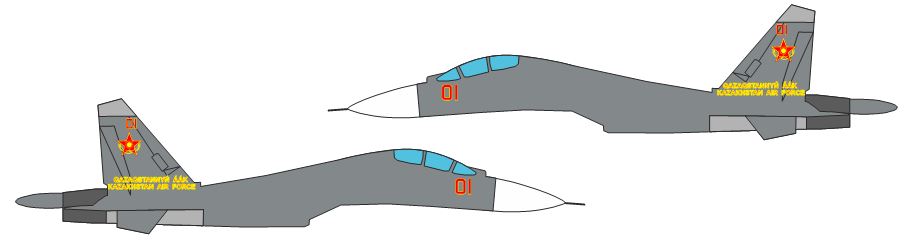  РАСПОЛОЖЕНИЕ НАДПИСЕЙ НА ВОЕННО-ТРАНСПОРТНЫХ САМОЛЕТАХ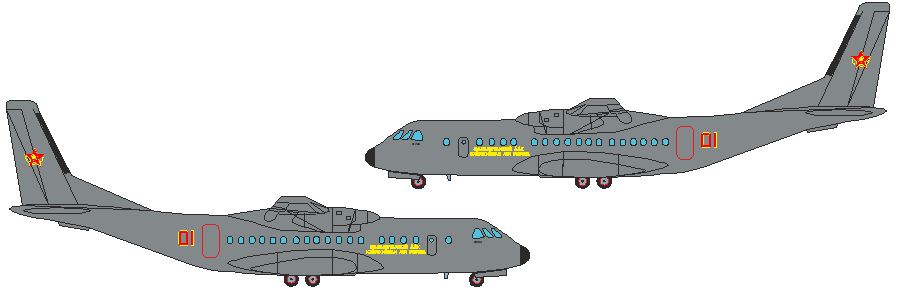  РАСПОЛОЖЕНИЕ НАДПИСЕЙ НА САМОЛЕТАХ-БИПЛАНАХ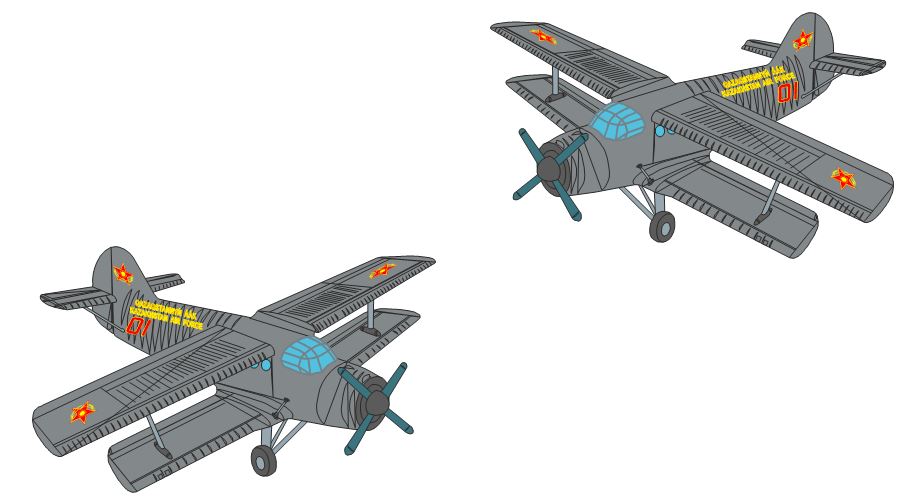  РАСПОЛОЖЕНИЕ НАДПИСЕЙ НА ТРАНСПОРТНО-БОЕВЫХ ВЕРТОЛЕТАХ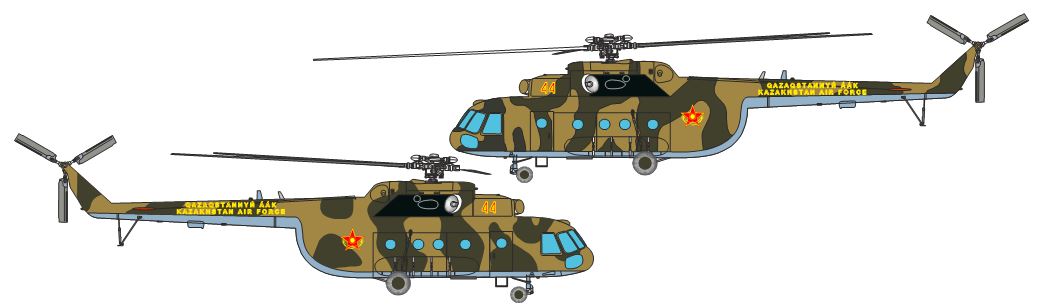  РАСПОЛОЖЕНИЕ НАДПИСЕЙ НА БОЕВЫХ ВЕРТОЛЕТАХ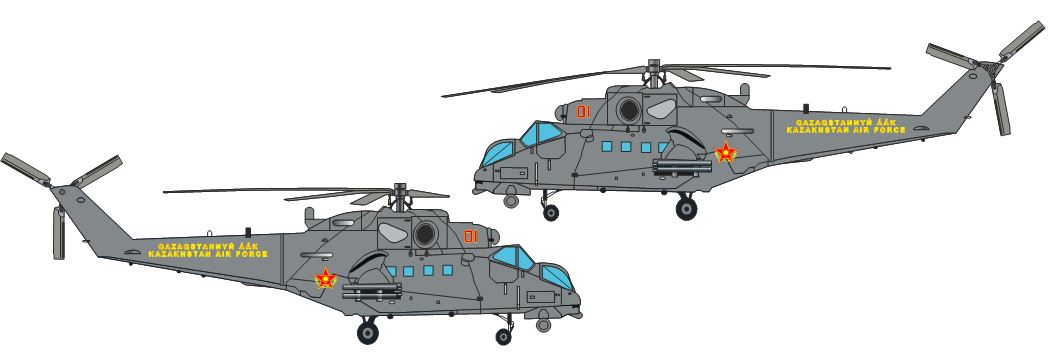  РАСПОЛОЖЕНИЕ НАДПИСЕЙ НА ВОЗДУШНЫХ СУДАХ, ОСУЩЕСТВЛЯЮЩИХ ПЕРЕВОЗКУ РУКОВОДЯЩЕГО СОСТАВА ВООРУЖЕННЫХ СИЛ, ДРУГИХ ВОЙСКИ ВОИНСКИХ ФОРМИРОВАНИЙ РЕСПУБЛИКИ КАЗАХСТАН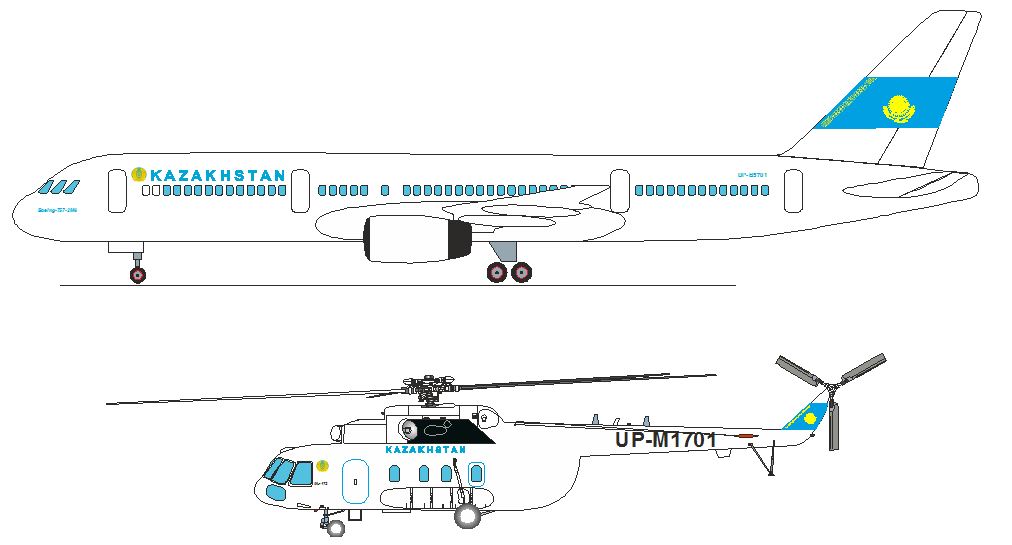  РАСПОЛОЖЕНИЕ НАДПИСЕЙ НА ВОЗДУШНЫХ СУДАХ, ОСУЩЕСТВЛЯЮЩИХ ПЕРЕВОЗКУ МИНИСТРА ОБОРОНЫ РЕСПУБЛИКИ КАЗАХСТАН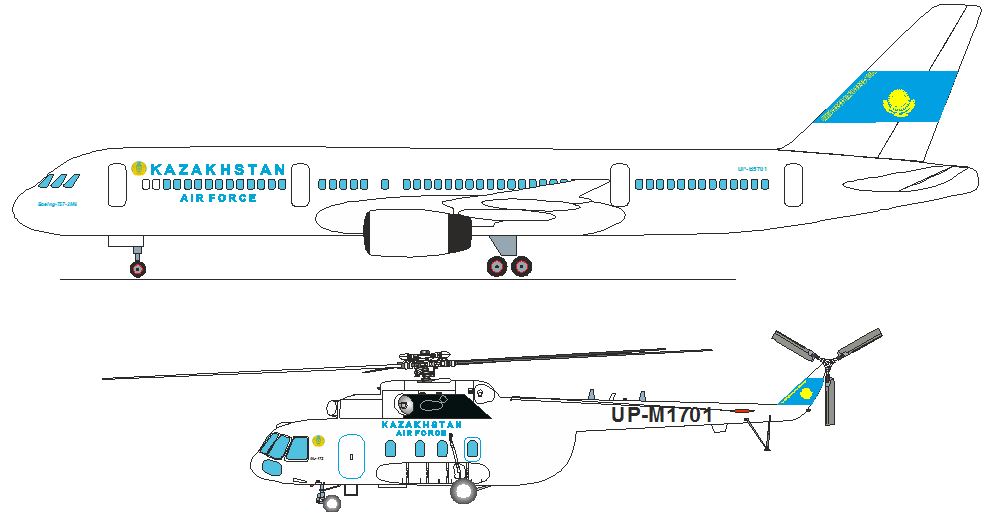  РАСПОЛОЖЕНИЕ ОПОЗНАВАТЕЛЬНЫХ ЗНАКОВ НА САМОЛЕТАХ, ОСУЩЕСТВЛЯЮЩИХ ПЕРЕВОЗКУ МИНИСТРА ОБОРОНЫ РЕСПУБЛИКИ КАЗАХСТАН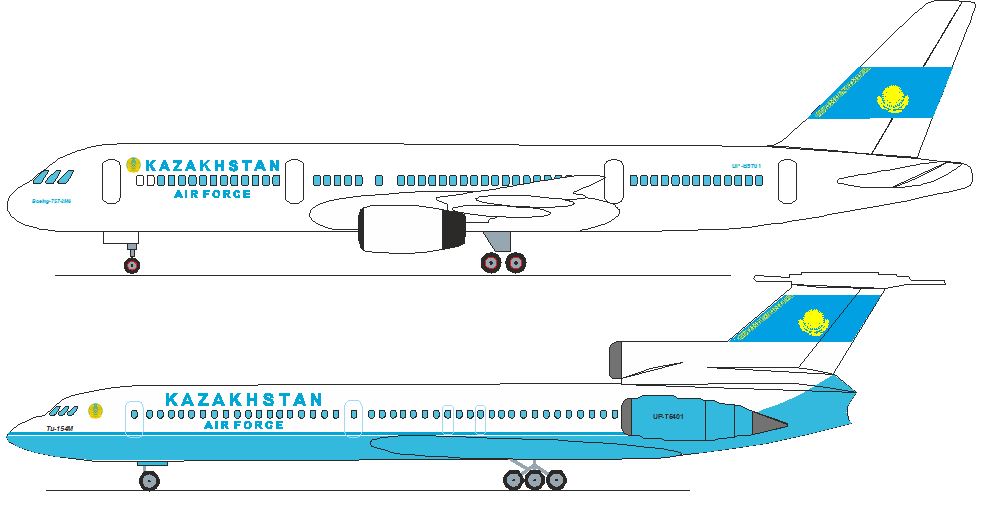  РАСПОЛОЖЕНИЕ ОПОЗНАВАТЕЛЬНЫХ ЗНАКОВ НА ВЕРТОЛЕТАХ, ОСУЩЕСТВЛЯЮЩИХ ПЕРЕВОЗКУ МИНИСТРА ОБОРОНЫ РЕСПУБЛИКИ КАЗАХСТАН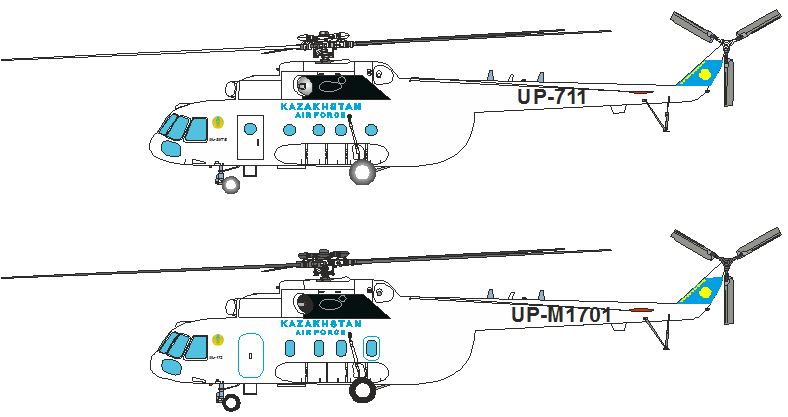  ПОРЯДОК НАНЕСЕНИЯ ИЗОБРАЖЕНИЯ КРАСНОГО ПОЛУМЕСЯЦА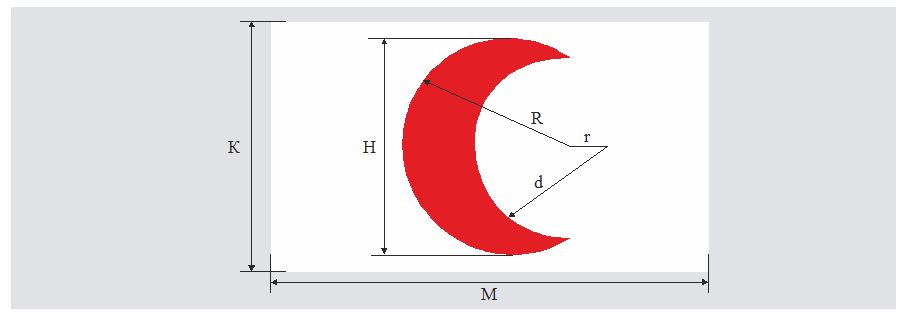 
      Примечание: В соответствии с Законом Республики Казахстан от 14 декабря 2001 года "Об эмблеме и отличительном знаке медицинской службы Вооруженных Сил Республики Казахстан" геральдический знак красного полумесяца употребляется как эмблема и отличительный знак медицинской службы Вооруженных Сил Республики Казахстан. РАСПОЛОЖЕНИЕ ИЗОБРАЖЕНИЯ КРАСНОГО ПОЛУМЕСЯЦА НА САМОЛЕТАХ, ПРИВЛЕКАЕМЫХ ДЛЯ ВЫПОЛНЕНИЯ ПОЛЕТОВ ПО ОКАЗАНИЮ МЕДИЦИНСКОЙ ПОМОЩИ И ПРОВЕДЕНИЯ САНИТАРНЫХ МЕРОПРИЯТИЙ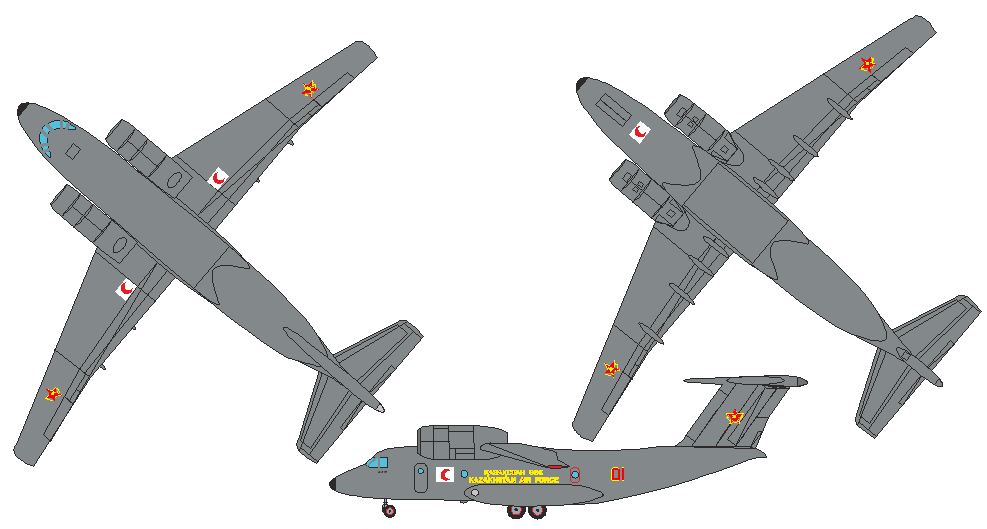  РАСПОЛОЖЕНИЕ ИЗОБРАЖЕНИЯ КРАСНОГО ПОЛУМЕСЯЦА НА ВЕРТОЛЕТАХ, ПРИВЛЕКАЕМЫХ ДЛЯ ВЫПОЛНЕНИЯ ПОЛЕТОВ ПО ОКАЗАНИЮ МЕДИЦИНСКОЙ ПОМОЩИ И ПРОВЕДЕНИЯ САНИТАРНЫХ МЕРОПРИЯТИЙ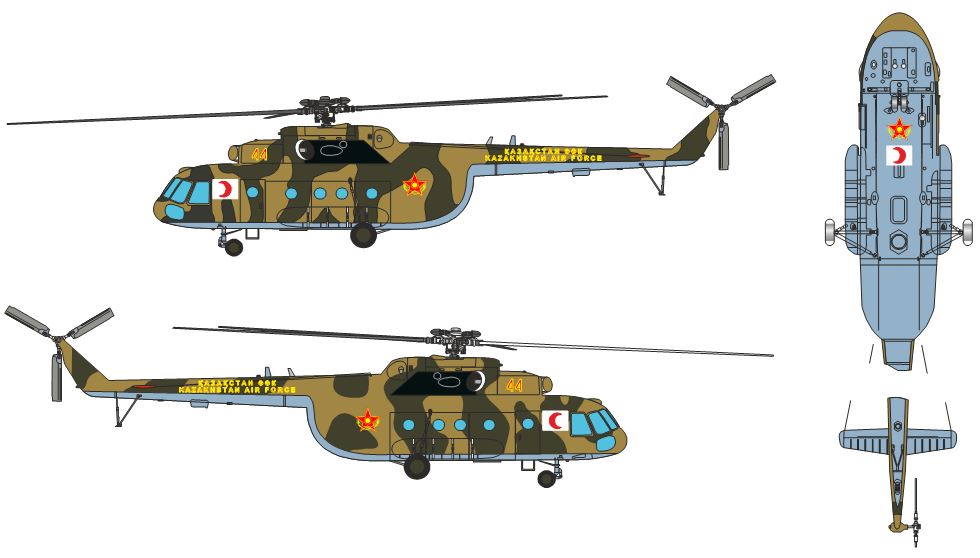  РАСПОЛОЖЕНИЕ ОПОЗНАВАТЕЛЬНЫХ ЗНАКОВ НА САМОЛЕТАХ КОМИТЕТА НАЦИОНАЛЬНОЙ БЕЗОПАСНОСТИ РЕСПУБЛИКИ КАЗАХСТАН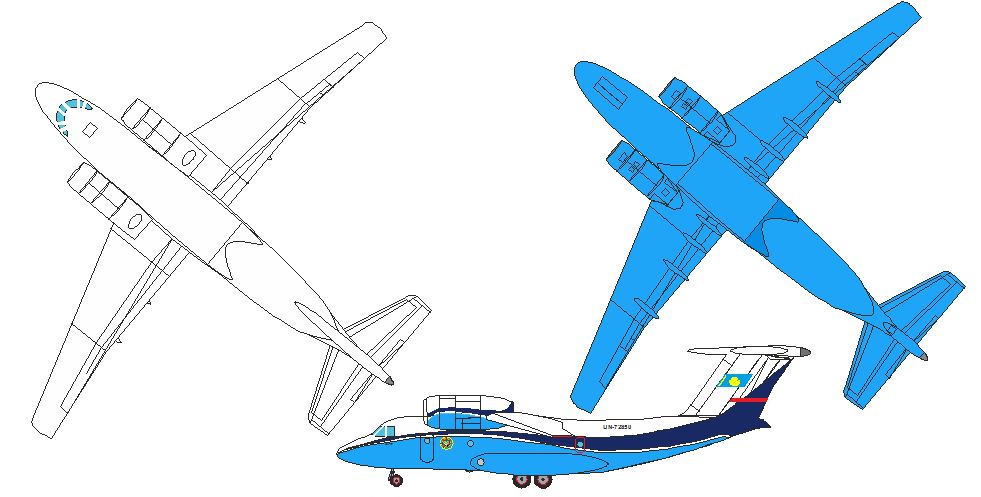  РАСПОЛОЖЕНИЕ ОПОЗНАВАТЕЛЬНЫХ ЗНАКОВ НА ВЕРТОЛЕТАХ КОМИТЕТА НАЦИОНАЛЬНОЙ БЕЗОПАСНОСТИ РЕСПУБЛИКИ КАЗАХСТАН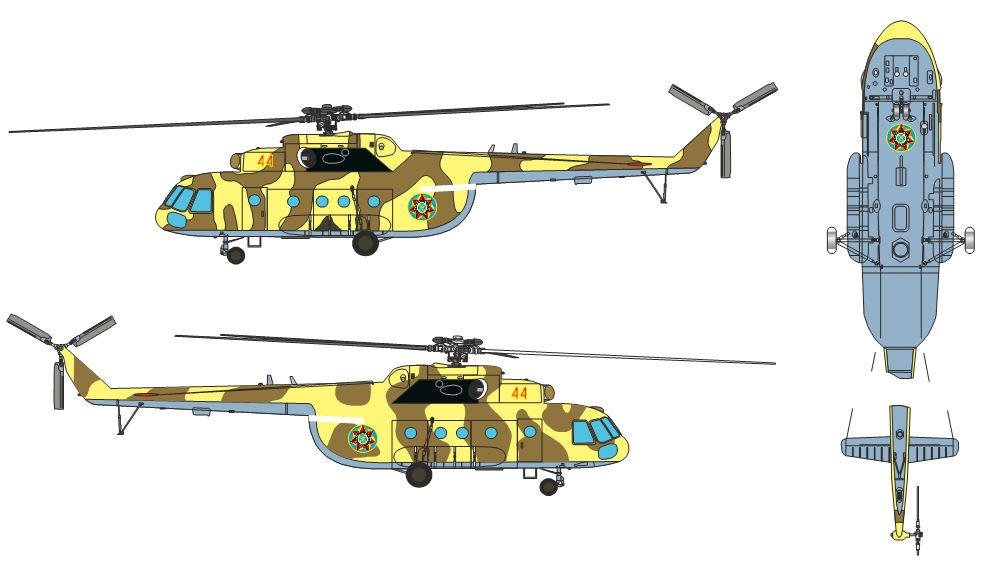  РАСПОЛОЖЕНИЕ ОПОЗНАВАТЕЛЬНЫХ ЗНАКОВ НА ТРАНСПОРТНЫХ САМОЛЕТАХ НАЦИОНАЛЬНОЙ ГВАРДИИ РЕСПУБЛИКИ КАЗАХСТАН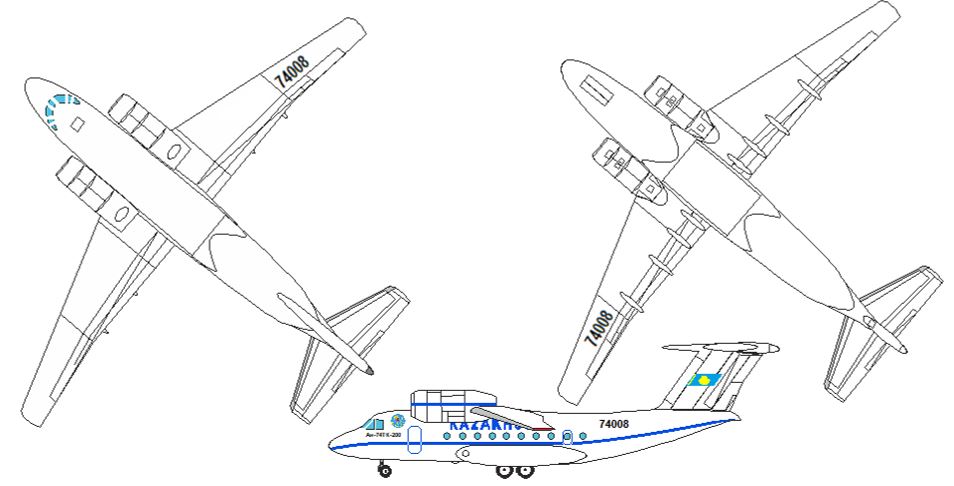  РАСПОЛОЖЕНИЕ ОПОЗНАВАТЕЛЬНЫХ ЗНАКОВ НА ВОЕННО-ТРАНСПОРТНЫХ САМОЛЕТАХ НАЦИОНАЛЬНОЙ ГВАРДИИ РЕСПУБЛИКИ КАЗАХСТАН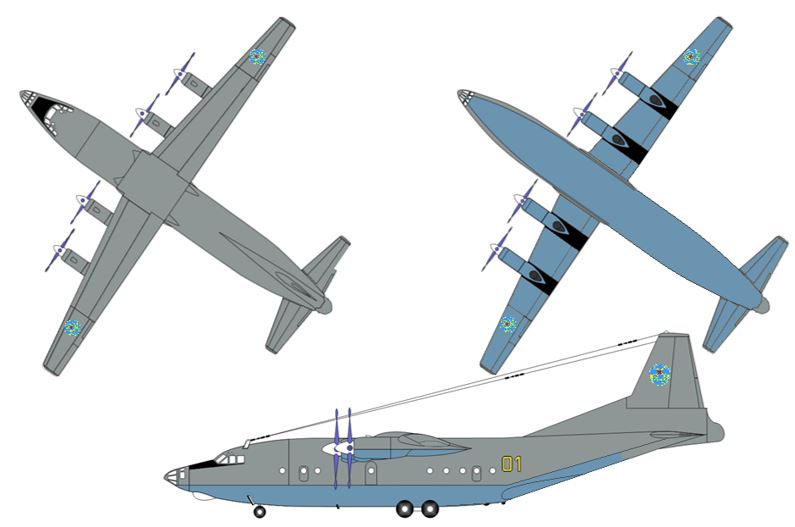  РАСПОЛОЖЕНИЕ ОПОЗНАВАТЕЛЬНЫХ ЗНАКОВ НА ВЕРТОЛЕТАХ НАЦИОНАЛЬНОЙ ГВАРДИИ РЕСПУБЛИКИ КАЗАХСТАН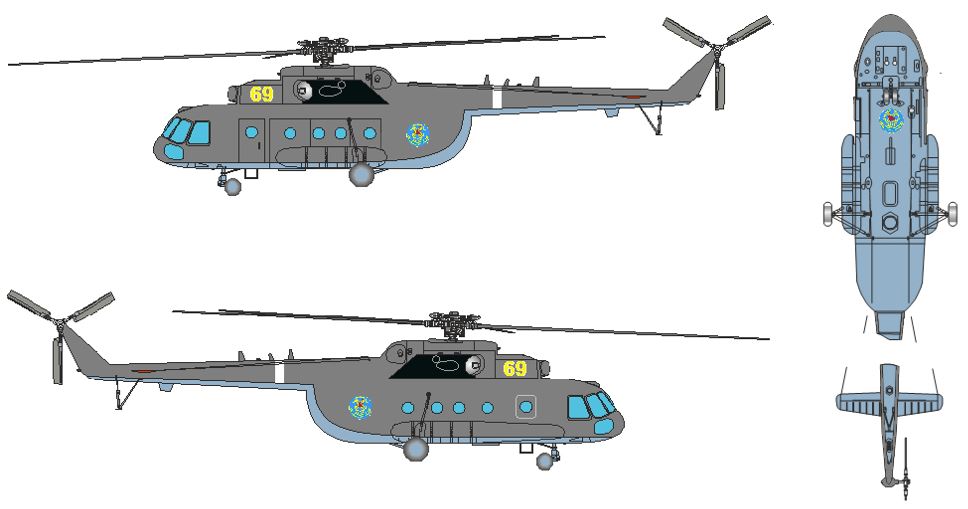 
					© 2012. РГП на ПХВ «Институт законодательства и правовой информации Республики Казахстан» Министерства юстиции Республики Казахстан
				
      Министр обороны
Республики Казахстан 

Н. Ермекбаев
Приложение к приказу 
Министра обороны
Республики Казахстан
от 2 декабря 2020 года № 675Утверждена приказом
Министра обороны
Республики Казахстан
от 4 сентября 2012 года № 499Приложение 1
к Инструкции по нанесению 
государственных, регистрационных и
дополнительных опознавательных знаков
на воздушные суда 
государственной авиации 
Республики Казахстан
Д
Диаметр (мм)
300
600
800
1000
1200
1600
1600
1800
2000-2600
2700
3000
С
Ширина желтой окантовки звезды (мм)
15
20
25
30
35
40
40
50
75
100
110
Е
Ширина красной окантовки звезды (мм)
10
10
10
10
10
15
15
15
25
30
30
ОСНОВНОЙ ОПОЗНАВАТЕЛЬНЫЙ ЗНАК

АВИАЦИОННОЙ СЛУЖБЫ

КОМИТЕТА НАЦИОНАЛЬНОЙ БЕЗОПАСНОСТИ

РЕСПУБЛИКИ КАЗАХСТАН
ОСНОВНОЙ ОПОЗНАВАТЕЛЬНЫЙ ЗНАК

АВИАЦИОННОЙ СЛУЖБЫ

КОМИТЕТА НАЦИОНАЛЬНОЙ БЕЗОПАСНОСТИ

РЕСПУБЛИКИ КАЗАХСТАН
ОСНОВНОЙ ОПОЗНАВАТЕЛЬНЫЙ ЗНАК

АВИАЦИОННОЙ СЛУЖБЫ

КОМИТЕТА НАЦИОНАЛЬНОЙ БЕЗОПАСНОСТИ

РЕСПУБЛИКИ КАЗАХСТАН
ОСНОВНОЙ ОПОЗНАВАТЕЛЬНЫЙ ЗНАК

АВИАЦИОННОЙ СЛУЖБЫ

КОМИТЕТА НАЦИОНАЛЬНОЙ БЕЗОПАСНОСТИ

РЕСПУБЛИКИ КАЗАХСТАН
ОСНОВНОЙ ОПОЗНАВАТЕЛЬНЫЙ ЗНАК

АВИАЦИОННОЙ СЛУЖБЫ

КОМИТЕТА НАЦИОНАЛЬНОЙ БЕЗОПАСНОСТИ

РЕСПУБЛИКИ КАЗАХСТАН
ОСНОВНОЙ ОПОЗНАВАТЕЛЬНЫЙ ЗНАК

АВИАЦИОННОЙ СЛУЖБЫ

КОМИТЕТА НАЦИОНАЛЬНОЙ БЕЗОПАСНОСТИ

РЕСПУБЛИКИ КАЗАХСТАН
ОСНОВНОЙ ОПОЗНАВАТЕЛЬНЫЙ ЗНАК

АВИАЦИОННОЙ СЛУЖБЫ

КОМИТЕТА НАЦИОНАЛЬНОЙ БЕЗОПАСНОСТИ

РЕСПУБЛИКИ КАЗАХСТАН
ОСНОВНОЙ ОПОЗНАВАТЕЛЬНЫЙ ЗНАК

АВИАЦИОННОЙ СЛУЖБЫ

КОМИТЕТА НАЦИОНАЛЬНОЙ БЕЗОПАСНОСТИ

РЕСПУБЛИКИ КАЗАХСТАН
ОСНОВНОЙ ОПОЗНАВАТЕЛЬНЫЙ ЗНАК

НАЦИОНАЛЬНОЙ ГВАРДИИ

РЕСПУБЛИКИ КАЗАХСТАН
ОСНОВНОЙ ОПОЗНАВАТЕЛЬНЫЙ ЗНАК

НАЦИОНАЛЬНОЙ ГВАРДИИ

РЕСПУБЛИКИ КАЗАХСТАН
ОСНОВНОЙ ОПОЗНАВАТЕЛЬНЫЙ ЗНАК

НАЦИОНАЛЬНОЙ ГВАРДИИ

РЕСПУБЛИКИ КАЗАХСТАН
ОСНОВНОЙ ОПОЗНАВАТЕЛЬНЫЙ ЗНАК

НАЦИОНАЛЬНОЙ ГВАРДИИ

РЕСПУБЛИКИ КАЗАХСТАН
ОСНОВНОЙ ОПОЗНАВАТЕЛЬНЫЙ ЗНАК

НАЦИОНАЛЬНОЙ ГВАРДИИ

РЕСПУБЛИКИ КАЗАХСТАНПриложение 2
к Инструкции по нанесению 
государственных, регистрационных и
дополнительных опознавательных знаков
на воздушные суда 
государственной авиации 
Республики КазахстанПриложение 3
к Инструкции по нанесению 
государственных, регистрационных и
дополнительных опознавательных знаков
на воздушные суда 
государственной авиации 
Республики КазахстанПриложение 4
к Инструкции по нанесению 
государственных, регистрационных и
дополнительных опознавательных знаков
на воздушные суда 
государственной авиации 
Республики КазахстанПриложение 5
к Инструкции по нанесению 
государственных, регистрационных и
дополнительных опознавательных знаков
на воздушные суда 
государственной авиации 
Республики КазахстанПриложение 6
к Инструкции по нанесению 
государственных, регистрационных и
дополнительных опознавательных знаков
на воздушные суда 
государственной авиации 
Республики КазахстанПриложение 7
к Инструкции по нанесению 
государственных, регистрационных и
дополнительных опознавательных знаков
на воздушные суда 
государственной авиации 
Республики Казахстан
Высота цифр (мм)
300
600
900
1200
1500
2000
2500
3000
Ширина цифр должна равняться 2/3 их высоты
Ширина цифр должна равняться 2/3 их высоты
Ширина цифр должна равняться 2/3 их высоты
Ширина цифр должна равняться 2/3 их высоты
Ширина цифр должна равняться 2/3 их высоты
Ширина цифр должна равняться 2/3 их высоты
Ширина цифр должна равняться 2/3 их высоты
Ширина цифр должна равняться 2/3 их высоты
Ширина цифр должна равняться 2/3 их высоты
Толщина линий, составляющих цифру, должна равняться 1/6 их высоты
Толщина линий, составляющих цифру, должна равняться 1/6 их высоты
Толщина линий, составляющих цифру, должна равняться 1/6 их высоты
Толщина линий, составляющих цифру, должна равняться 1/6 их высоты
Толщина линий, составляющих цифру, должна равняться 1/6 их высоты
Толщина линий, составляющих цифру, должна равняться 1/6 их высоты
Толщина линий, составляющих цифру, должна равняться 1/6 их высоты
Толщина линий, составляющих цифру, должна равняться 1/6 их высоты
Толщина линий, составляющих цифру, должна равняться 1/6 их высоты
Толщина абриса цифр, должна равняться 1/40 их высоты
Толщина абриса цифр, должна равняться 1/40 их высоты
Толщина абриса цифр, должна равняться 1/40 их высоты
Толщина абриса цифр, должна равняться 1/40 их высоты
Толщина абриса цифр, должна равняться 1/40 их высоты
Толщина абриса цифр, должна равняться 1/40 их высоты
Толщина абриса цифр, должна равняться 1/40 их высоты
Толщина абриса цифр, должна равняться 1/40 их высоты
Толщина абриса цифр, должна равняться 1/40 их высоты
Расстояние между цифрами должна равняться 1/4 их высоты
Расстояние между цифрами должна равняться 1/4 их высоты
Расстояние между цифрами должна равняться 1/4 их высоты
Расстояние между цифрами должна равняться 1/4 их высоты
Расстояние между цифрами должна равняться 1/4 их высоты
Расстояние между цифрами должна равняться 1/4 их высоты
Расстояние между цифрами должна равняться 1/4 их высоты
Расстояние между цифрами должна равняться 1/4 их высоты
Расстояние между цифрами должна равняться 1/4 их высотыПриложение 8
к Инструкции по нанесению 
государственных, регистрационных и
дополнительных опознавательных знаков
на воздушные суда 
государственной авиации 
Республики КазахстанПриложение 9
к Инструкции по нанесению 
государственных, регистрационных и
дополнительных опознавательных знаков
на воздушные суда 
государственной авиации 
Республики КазахстанПриложение 10
к Инструкции по нанесению 
государственных, регистрационных и
дополнительных опознавательных знаков
на воздушные суда 
государственной авиации 
Республики КазахстанПриложение 11
к Инструкции по нанесению 
государственных, регистрационных и
дополнительных опознавательных знаков
на воздушные суда 
государственной авиации 
Республики КазахстанПриложение 12
к Инструкции по нанесению 
государственных, регистрационных и
дополнительных опознавательных знаков
на воздушные суда 
государственной авиации 
Республики КазахстанПриложение 13
к Инструкции по нанесению 
государственных, регистрационных и
дополнительных опознавательных знаков
на воздушные суда 
государственной авиации 
Республики Казахстан
Для санитарных самолетов и вертолетов вместимостью:
Для санитарных самолетов и вертолетов вместимостью:
до 40 человек, (мм)
более 40 человек, (мм)
К
Ширина белого фона
300
600
М
Длина белого фона
700
1000
Н
Высота знака
300
450
R= Н/2; r = 5Н/12; d = Н/6.
R= Н/2; r = 5Н/12; d = Н/6.
R= Н/2; r = 5Н/12; d = Н/6.
R= Н/2; r = 5Н/12; d = Н/6.Приложение 14
к Инструкции по нанесению 
государственных, регистрационных и
дополнительных опознавательных знаков
на воздушные суда 
государственной авиации 
Республики КазахстанПриложение 15к Инструкции по нанесению государственных, регистрационных и дополнительных опознавательных знаков на воздушные суда государственной авиации Республики КазахстанПриложение 16к Инструкции по нанесению государственных, регистрационных и дополнительных опознавательных знаков на воздушные суда государственной авиации Республики КазахстанПриложение 17к Инструкции по нанесению государственных, регистрационных и дополнительных опознавательных знаков на воздушные суда государственной авиации Республики КазахстанПриложение 18к Инструкции по нанесению государственных, регистрационных и дополнительных опознавательных знаков на воздушные суда государственной авиации Республики КазахстанПриложение 19к Инструкции по нанесению государственных, регистрационных и дополнительных опознавательных знаков на воздушные суда государственной авиации Республики КазахстанПриложение 20к Инструкции по нанесению государственных, регистрационных и дополнительных опознавательных знаков на воздушные суда государственной авиации Республики Казахстан